             КАРАР                                                                                                  РЕШЕНИЕ    15 февраль  2017 й                              № 12-6                                15 февраля 2017 г Исәнбай  ауылы	                                                                         с. ИсанбаевоО внесении дополнении в решение Совета сельского поселения Исанбаевский сельсовет от          13 апреля 2015 года № 33-3 «Об утверждении Правил благоустройства населенных               пунктов сельского поселения Исанбаевский сельсовет муниципального района               Илишевский район Республики Башкортостан»Руководствуясь статьей 14 Федерального закона от 06.10.2003 № 131 - ФЗ «Об общих принципах организации местного самоуправления в Российской Федерации», Совет сельского поселения Исанбаевский сельсовет муниципального района Илишевский район Республики Башкортостан, РЕШИЛ:1. Внести дополнения в Правила благоустройства сельского поселения Исанбаевский сельсовет муниципального района Илишевский район Республики Башкортостан утвержденного решением Совета сельского поселения Исанбаевский сельсовет муниципального района Илишевский район Республики Башкортостан от 13 апреля 2015 года № 33-3.2.  Пункт 21.4. раздела 21 после слов «официально уполномоченные Главой сельского поселения Исанбаевский сельсовет» дополнить словами «и (или) должностные лица, официально уполномоченные Главой Администрации муниципального района Илишевский район Республики Башкортостан.»3. Настоящее решение подлежит размещению на официальном сайте администрации сельского поселения Исанбаевский сельсовет муниципального района Илишевский район Республики Башкортостан.4. Контроль за исполнением настоящего решения возложить на постоянную комиссию Совета по земельным вопросам, благоустройству и экологии.5.  Настоящее решение вступает в силу со дня обнародования.       Глава сельского поселения                                                                              Ф.Г.ЗариповБАШКОРТОСТАН РЕСПУБЛИКАҺЫИЛЕШ   РАЙОНЫМУНИЦИПАЛЬ РАЙОНИÇӘНБАЙ АУЫЛ СОВЕТЫАУЫЛ  БИЛӘМӘҺЕ СОВЕТЫ(ИÇӘНБАЙ АУЫЛБИЛӘМӘҺЕ СОВЕТЫ)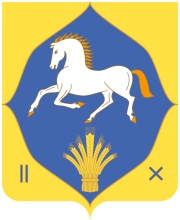 СОВЕТ СЕЛЬСКОГО ПОСЕЛЕНИЯИСАНБАЕВСКИЙ СЕЛЬСОВЕТМУНИЦИПАЛЬНОГО РАЙОНА ИЛИШЕВСКИЙ РАЙОН РЕСПУБЛИКИ БАШКОРТОСТАН(СОВЕТ СЕЛЬСКОГО ПОСЕЛЕНИЯ
ИСАНБАЕВСКИЙ СЕЛЬСОВЕТ)